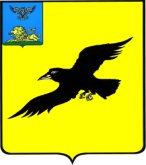 Б е л г о р о д с к а я   о б л а с т ьАДМИНИСТРАЦИЯ ГРАЙВОРОНСКОГО ГОРОДСКОГО ОКРУГАПОСТАНОВЛЕНИЕГрайворон«_19_ »  ____мая____ 2021__ г.							          № __282__В целях приведения нормативных правовых актов в соответствие 
с действующим законодательством Российской Федерации, руководствуясь Федеральным законом от 05 апреля 2013 года №44-ФЗ «О контрактной системе в сфере закупок товаров, работ, услуг для обеспечения государственных 
и муниципальных нужд» п о с т а н о в л я ю: 1.	Внести следующие изменения в постановление администрации Грайворонского городского округа от 01 февраля 2019 года №57 
«Об утверждении Положения о единой комиссии по осуществлению закупок путем проведения конкурсов, аукционов, запросов котировок, запросов предложений муниципальных учреждений Грайворонского городского округа»:в положение о единой комиссии по осуществлению закупок путем проведения конкурсов, аукционов, запросов котировок, запросов предложений муниципальных учреждений Грайворонского городского округа» (далее - Положение), утвержденное в пункте 1 названного постановления:абзац 17 пункта 1.2. Положения изложить в следующей редакции:«- электронная площадка - сайт в информационно- телекоммуникационной сети «Интернет», соответствующий установленным 
в соответствии с пунктами 1 и 2 части 2 статьи 24.1 Федерального закона 
от 05.04.2013 №44-ФЗ требованиям, на котором проводятся конкурентные способы определения поставщиков (подрядчиков, исполнителей) в электронной форме (за исключением закрытых способов определения поставщиков (подрядчиков, исполнителей) в электронной форме), а также закупки товара 
у единственного поставщика в электронной форме на сумму, предусмотренную частью 12 статьи 93 Федерального закона от 05.04.2013 №44-ФЗ;»;в разделе 2 Положения слова «(ред. от 24.04.2020 года)» исключить;  пункт 4.1.6 раздела 4 Положения изложить в следующей редакции:«4.1.6. Единая комиссия отклоняет заявку на участие в конкурсе в случае, если участник конкурса, подавший ее, не соответствует требованиям 
к участнику конкурса, указанным в конкурсной документации, или такая заявка признана не соответствующей требованиям, указанным в конкурсной документации, в том числе участник конкурса признан не предоставившим обеспечение такой заявки, а также в случаях, предусмотренных нормативными правовыми актами, принятыми в соответствии со статьей 14 Закона 
от 05.04.2013 №44-ФЗ. Не подлежит отклонению заявка на участие в конкурсе 
в связи с отсутствием в ней документов, предусмотренных подпунктами «ж» 
и «з» пункта 1 части 2 статьи 51 Закона от 05.04.2013 №44-ФЗ, за исключением случая закупки товара, работы, услуги, в отношении которых установлен запрет, предусмотренный статьей 14 Закона от 05.04.2013 №44-ФЗ.»;пункт 4.1.11 раздела 4 Положения изложить в следующей редакции: 	«4.1.11. Протоколы, указанные в пп. 4.1.9 и 4.1.10 настоящего Положения, составляются в двух экземплярах, которые подписываются всеми присутствующими членами Единой комиссии.Один экземпляр каждого из этих протоколов хранится у заказчика, другой экземпляр в течение трех рабочих дней с даты его подписания направляется победителю конкурса или участнику конкурса, подавшему единственную заявку на участие в конкурсе, с приложением проекта контракта, который составляется путем включения в данный проект условий контракта, предложенных победителем конкурса или участником конкурса, подавшим единственную заявку на участие в конкурсе.Протокол рассмотрения и оценки заявок на участие в конкурсе, протокол рассмотрения единственной заявки на участие в конкурсе размещаются заказчиком в единой информационной системе не позднее рабочего дня, следующего за датой подписания указанных протоколов.»;абзац первый пункта 4.4.3 раздела 4 Положения изложить в следующей редакции: «4.4.3. На втором этапе двухэтапного конкурса Единая комиссия предлагает всем участникам двухэтапного конкурса, принявшим участие 
в проведении его первого этапа, представить окончательные заявки на участие в двухэтапном конкурсе с указанием предложения о цене контракта, сумме цен единиц товара, работы, услуги с учетом уточненных после первого этапа такого конкурса условий закупки. При этом заказчиком устанавливается требование об обеспечении указанных заявок в соответствии с положениями статьи 44 Федерального закона от 05.04.2013 №44-ФЗ.»;пункты 4.7.5 и 4.7.6 раздела 4 Положения изложить в следующей редакции: «4.7.5. Результаты рассмотрения и оценки заявок на участие в запросе котировок оформляются протоколом, в котором содержатся информация:о заказчике;о существенных условиях контракта;о всех участниках, подавших заявки на участие в запросе котировок;об отклоненных заявках на участие в запросе котировок с обоснованием причин отклонения (в том числе с указанием положений Федерального закона от 05.04.2013 №44-ФЗ и положений извещения о проведении запроса котировок, которым не соответствуют заявки на участие в запросе котировок этих участников, предложений, содержащихся в заявках на участие в запросе котировок, не соответствующих требованиям извещения о проведении запроса котировок, нарушений федеральных законов и иных нормативных правовых актов, послуживших основанием для отклонения заявок на участие в запросе котировок);предложение о наиболее низкой цене товара, работы или услуги;наименьшей сумме цен единиц товара, работы, услуги;информация о победителе запроса котировок;об участнике запроса котировок, предложившем в заявке на участие 
в запросе котировок цену контракта, сумму цен единиц товара, работы, услуги такую же, как и победитель запроса котировок, или об участнике запроса котировок, предложение которого содержит лучшие условия по цене контракта, сумме цен единиц товара, работы, услуги, следующие после предложенных победителем запроса котировок условий.4.7.6. Протокол рассмотрения и оценки заявок на участие в запросе котировок подписывается всеми присутствующими на заседании членами единой комиссии и в день его подписания размещается в единой информационной системе.Указанный протокол составляется в двух экземплярах, один из которых остается у заказчика, другой в течение двух рабочих дней с даты подписания указанного протокола передается победителю запроса котировок 
с приложением проекта контракта, который составляется путем включения 
в него условий исполнения контракта, предусмотренных извещением 
о проведении запроса котировок, наименования, характеристик, страны происхождения поставляемого товара (в случае осуществления закупки товара, в том числе поставляемого заказчику при выполнении закупаемых работ, оказании закупаемых услуг) и цены контракта, суммы цен единиц товара, работы, услуги, предложенных победителем запроса котировок в заявке 
на участие в запросе котировок.»;пункт 4.8 раздела 4 Положения  изложить в следующей редакции: «4.8. Запрос котировок в электронной форме. 4.8.1. Не позднее одного рабочего дня со дня, следующего за датой окончания срока подачи заявок на участие в запросе котировок в электронной форме, установленной в извещении о проведении запроса котировок 
в электронной форме, члены комиссии по осуществлению закупок:а) рассматривают заявку, информацию и документы, направленные оператором электронной площадки в соответствии с частью 9 статьи 82.1 Закона от 05.04.2013 №44-ФЗ, и принимают решение о соответствии заявки 
на участие в запросе котировок в электронной форме требованиям, установленным в извещении о проведении запроса котировок в электронной форме, или об отклонении заявки на участие в запросе котировок в электронной форме по основаниям, предусмотренным частью 11 статьи 82.1 Закона 
от 05.04.2013 №44-ФЗ;б) на основании решения, предусмотренного подпунктом «а» настоящего пункта, присваивают каждой заявке на участие в запросе котировок 
в электронной форме, которая не отклонена в соответствии с требованиями части 11 статьи 82.1 Закона от 05.04.2013 №44-ФЗ, порядковый номер 
в порядке возрастания цены контракта, суммы цен единиц товара, работы, услуги (в случае, предусмотренном частью 24 статьи 22 Закона от 05.04.2013 №44-ФЗ), предложенных в заявке на участие в запросе котировок 
в электронной форме, и с учетом положений нормативных правовых актов, принятых в соответствии со статьей 14 Закона от 05.04.2013 №44-ФЗ. Победителем запроса котировок в электронной форме признается участник закупки, заявке на участие в запросе котировок в электронной форме которого присвоен первый номер. В случае, если в нескольких заявках на участие 
в запросе котировок в электронной форме содержатся одинаковые предложения, предусмотренные пунктом 3 части 5 статьи 82.1 Закона 
от 05.04.2013 №44-ФЗ, меньший порядковый номер присваивается заявке 
на участие в запросе котировок в электронной форме, которая поступила ранее других таких заявок;в) подписывают усиленными электронными подписями сформированный заказчиком с использованием электронной площадки протокол подведения итогов запроса котировок в электронной форме;4.8.2. Запрос котировок в электронной форме признается 
не состоявшимся в случае, если на участие в запросе котировок в электронной форме:1) подана только одна заявка на участие в запросе котировок 
в электронной форме или только одна заявка на участие в запросе котировок 
в электронной форме признана соответствующей требованиям, установленным в извещении о проведении запроса котировок в электронной форме;2) не подано ни одной заявки на участие в запросе котировок 
в электронной форме или все поданные заявки на участие в запросе котировок 
в электронной форме отклонены.».2. Опубликовать настоящее постановление в газете «Родной край»                    и сетевом издании «Родной край 31» (rodkray31.ru), разместить на официальном сайте органов местного самоуправления Грайворонского городского округа (graivoron.ru).О внесении изменений 
в постановление администрации Грайворонского городского округа от 01 февраля 2019 года №57 (в ред. от 11.09.2020 № 588)Глава администрации Г.И. Бондарев